Auction Sponsorship Form
Beans ‘n’ Jeans 2024 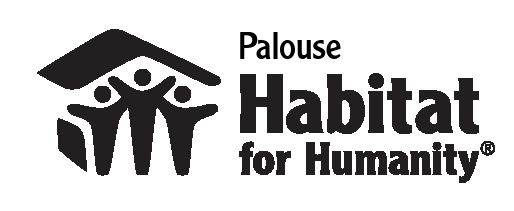 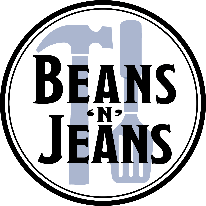 Online Auction April 13-20In-person April 20th 5:00 PM @ SEL Event CenterSponsor Name: _____________________________________________________________                                         (As you’d like your name presented in publicity and the program)	Contact Name:______________________________________________________________Address:___________________________________________________________________Email:_____________________________________________________________________Phone:____________________________________________________________________Website: _____________________________ Social Media handles @ or #_______________
(To be used on our auction website and in social media advertising for sponsorship recognition.)
Please email a copy of your logo (TIFF, JPEG or image file) for marketing use to habitat@palousehabitat.org. Sponsorship Opportunities____ Foundation Layer:  Benefits include logo and live links featured on PHFH website and event website; social media post acknowledging your support (logo and social media tags used if applicable) in pre-event publicity; and online and in-person event slide show to run the week of the event.  Sponsorship includes a table for 8 at the in-person event with two complimentary bottles of wine. $500 ___ Pints for a Purpose:  Sponsor a new participation fundraiser and prize drawing for attendees featuring a complimentary Habitat pint glass for participants to take home and the chance to win a drawing at the end of the evening. The above benefits, plus a sponsor representative can draw the winner at the end of the evening.  (Only 1 available) $750____ Heads and Tails Sponsor:  Sponsor the prize for the traditional opening audience participation game of the Beans ‘n’ Jean’s in-person live auction.  The above benefits plus recognition of sponsorship during the Heads ‘n’ Tails game. (Only 1 available) $750 ____ Home Builder: The above Foundation Layer benefits, plus radio ad mention and logo featured individually on Habitat social media and event website and special recognition of the sponsorship during the April 15th live event.  (You must confirm this sponsorship by 2/1/2024 to be included in radio ads) $1200____ Event Sponsor: The above Foundation Layer benefits, plus logo on print media for event, and 3-5 minutes during the event to highlight your involvement with Palouse Habitat for Humanity.  (You must confirm this sponsorship by 2/1/2024 to be included in radio ads and 12/22/2023 to be included on the Save the Date mailing.)  $5000 ____ Program Sponsor: Sponsor the April 15th Event Program given to all attendees. (Only 1 available. Does not include tickets to event.) (SOLD $350 – not available)____ Bar Sponsor:  Sponsor bar service at the event the night of the in-person event on April 15th. Includes recognition signage of the sponsorship at the bar at the event. (Only 2 available. Does not include tickets to event) $300